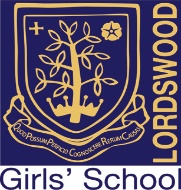 PERSON SPECIFICATION (MPS)POST: TEACHER IN HEALTH & SOCIAL CAREEVIDENCEQUALIFICATIONS AND TRAININGQualified teacher statusApplication formGraduateApplication formPGCE or equivalent teaching qualification (or working towards)Application formNQT status or currently working towards NQT statusApplication formEXPERIENCESecondary teaching or secondary teaching practice experienceApplication formTo have been a tutor or supported the work of a tutorLetterTo have taught the subject at KS3 and 4 across whole ability rangeLetterKNOWLEDGEAbility to use the principles of assessment to promote learningLetter/Interview/ReferencesAn understanding of how data can be used to enable all students to achieve their fullest potentialLetter/Interview/ReferencesUnderstand how to improve student achievement through well-structured, inspiring teaching, monitoring attainment, target setting and mentoring students.Letter/Interview/ReferencesSKILLS AND ABILITIESAbility to plan a scheme of work linked to programmes of studyInterview/referencesGood oral and written skillsLetter / interviewBe equally literate and numerate, including in the use of ICTLetter/Interview/ReferencesAbility to employ and contribute to the development of a range of teaching and learning styles.Letter / referencesAbility to work collaboratively as part of a teamReferencesAbility to manage student behaviour firmly, effectively, positively, commanding respect from students, staff and parents.Interview / referencesATTRIBUTESAmbitious for students, school, colleagues and selfLetter / interview / referencesCommitted, open and honest with high standards and expectations of self and othersInterview / referencesBe committed to equal opportunities and success for everyone in a high achieving schoolLetter / referencesHave a sense of proportion and humourInterview / referencesBe committed to safeguarding and promoting the welfare of studentsInterview